Practica en clase Expresiones algebraicas para hallar el área y perímetro de una circunferencia.Objetivo: Demostrar la relación y el valor del número Pi    es    Encontrar las expresiones algebraicas para hallar: Diámetro, perímetro y área de la circunferenciaUsar las Expresiones algebraicas en la práctica.Nombres: Lider:_________________________________Colider____________________________________Escritor: ___________________________________Materiales:3 círculos de diferentes tamaños.Una cuerda larga. Un metro o reglaUna calculadora.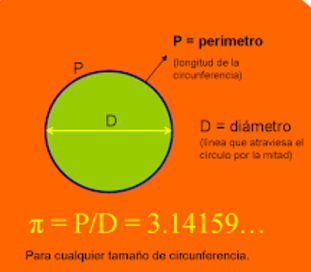 Lápiz y cuaderno.Formulas Geométricas (Expresiones Algebraicas)1.Encuentra una expresión algebraica para el diámetro de un circulo conocido su radio. 2. Encuentra una expresión algebraica para radio conociendo su diámetro.Encuentra Dos expresiones algebraicas para Longitud de la circunferencia (perímetro)                              O . Encuentra una expresión algebraica para área del círculo.¿Cuál es el valor de PI?  Procedimiento.Toma el circulo más pequeño, mide su radio. Registra la medida en la tabla Toma el circulo mediano mide su diámetro. Registra la medida en la tabla Toma el circulo más grande y mide su perímetro. Registra la medida en la tabla Completa la tabla usando calculadoraConclusión ¿Qué relación encuentras entre el perímetro y el diámetro de una circunferencia?Que Expresión algebraica relaciona el numero pi.Circulo #RadioDiámetro. D= 2r       Perímetro             (L. circunferencia) LC=2π.r# de veces que cabe el diámetro en LC                                    Area del circulo A= π. r2123